Witajcie!Przed nami kolejna lekcja- Temat: Ukształtowanie terenu (zapiszcie temat do zeszytu)Na początek
Z własnych obserwacji i doświadczeń doskonale wiesz, że powierzchnia Ziemi nie jest równa.Jeśli zimą chętnie zjeżdżasz na nartach, a latem zdarza Ci się wjeżdżać  pod górę na rowerze, 

                            
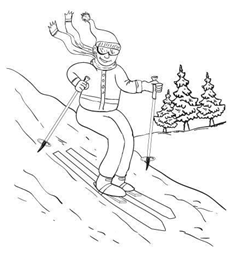 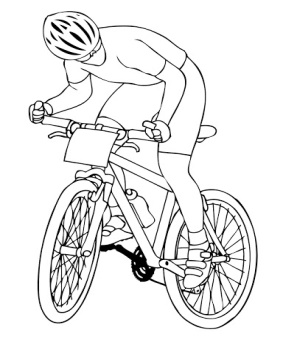 wiesz, że teren jest zróżnicowany!Obniżenia i wzniesienia występujące w terenie nazywamy formami terenu. Dzielimy je na:Otwórz podręcznik na stronie 141 i przeczytaj fragment tekstu: Wzniesienia, czyli formy wypukłe.
Na podstawie tekstu wykonaj podane polecenie: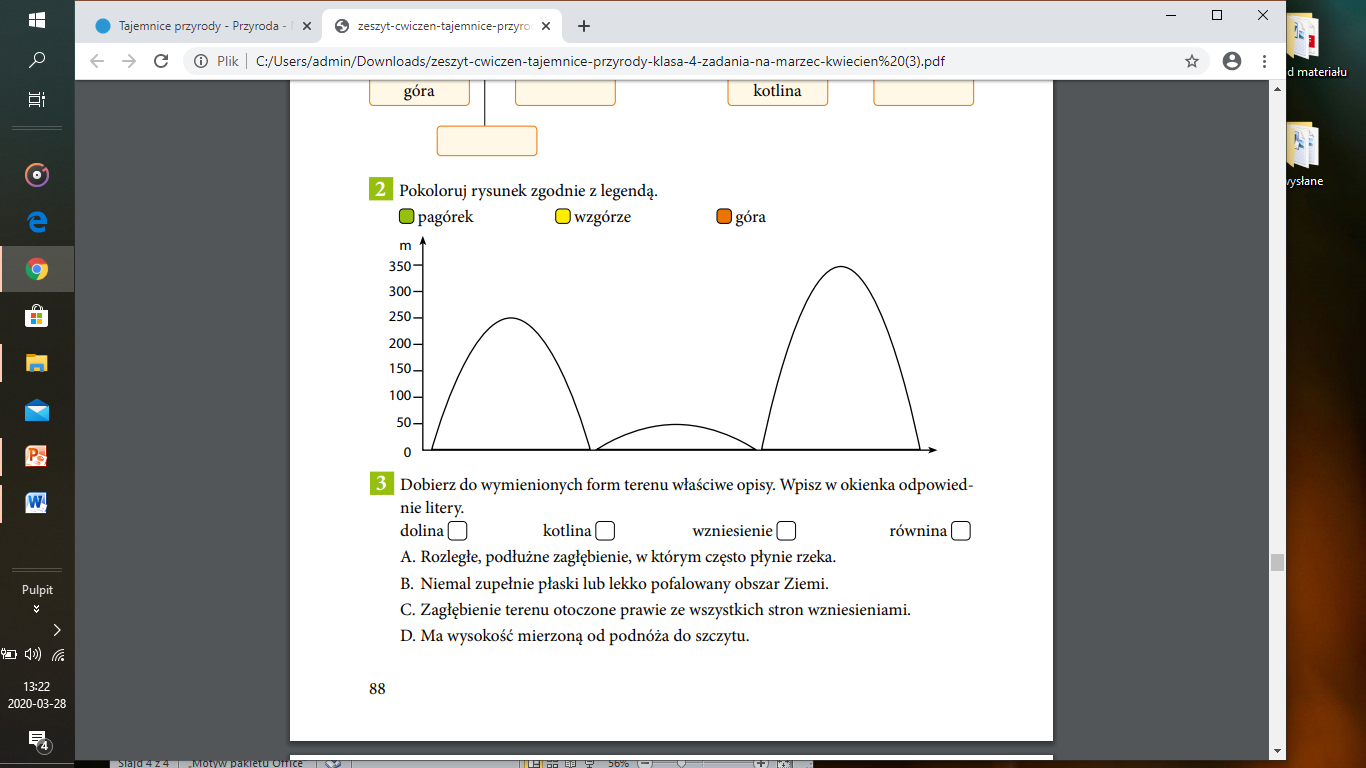 Na podstawie zdjęcia wzniesienia, podpisz w odpowiednim miejscu jego elementy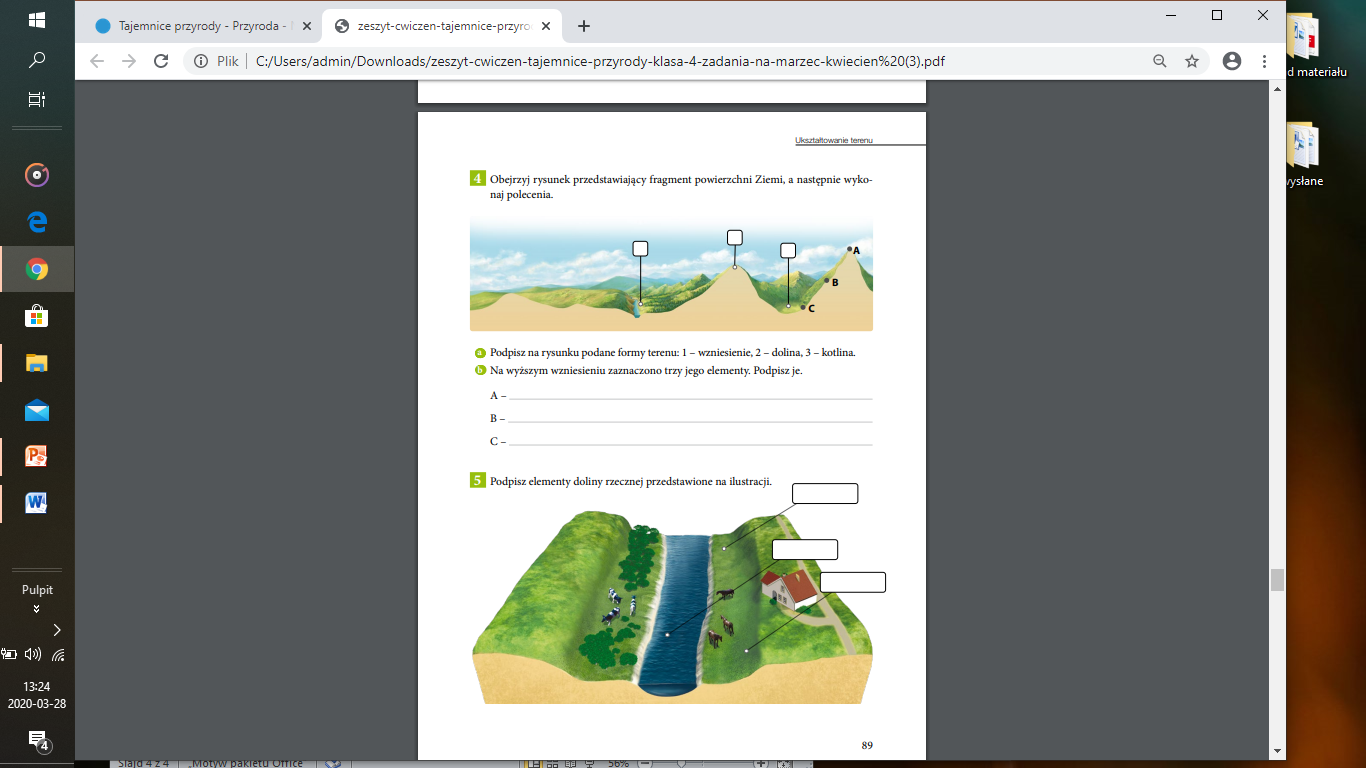 Otwórz podręcznik na stronie 142 i przeczytaj fragment tekstu: Zagłębienia terenu, czyli formy wklęsłeNa podstawie zdjęcia doliny, podpisz w odpowiednim miejscu na rysunku jej elementyNa podstawie tekstu wykonaj podane polecenie:Określ, który rysunek przedstawia dolinę, a który – kotlinę. Uzasadnij swoją decyzję.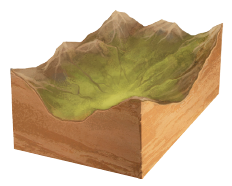 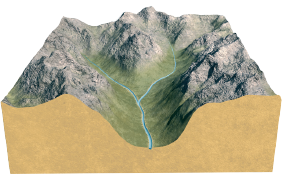 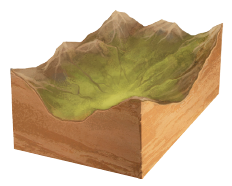 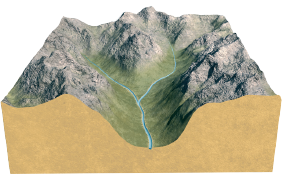 Rysunek A przedstawia …                                    , ponieważ ….Rysunek B  przedstawia – …                                , ponieważ …..Otwórz podręcznik na stronie 142 i przeczytaj fragment tekstu: Czym są równiny?Który rysunek przedstawia wzniesienie, który – zagłębienie, a który – równinę? 
Wpisz pod każdym rysunkiem odpowiednią nazwę formy terenu.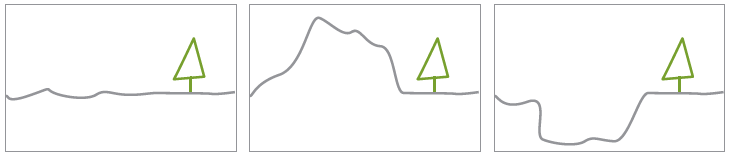 Zadanie dla chętnych- na dwa plusyRozwiąż krzyżówkę. Zapisz i wyjaśnij hasło.1. Wygląd poszczególnych obszarów Ziemi o charakterystycznych cechach.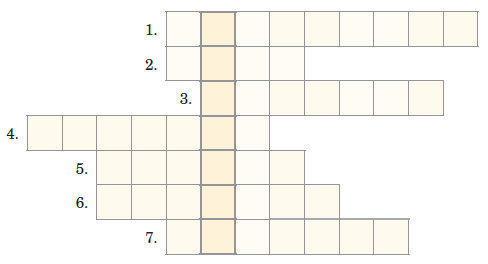 2. Wypukła forma terenuo wysokości powyżej 300 m.3. Wzniesienie wyższe niż 50 m,ale niższe niż 300 m.4. Zagłębienie terenu otoczoneniemal ze wszystkich stronwzniesieniami.5. Podłużne zagłębienie terenu,w którym często płynie rzeka.6. Podstawa wzniesienia.7. Wzniesienie o wysokości do 50 m.Hasło: …………………………………………………………………………………………Czekam na Wasze odpowiedzi do 7.04.2020r.aniapawelec234@gmail.comPamiętajcie, jeżeli czegoś nie rozumiecie, napiszcie, postaram się wyjaśnić.  Codziennie od 9.00 do 15.00 możemy komunikować się za pomocą dziennika elektronicznego oraz poczty Gmailwypukłe   równinnewklęsłe  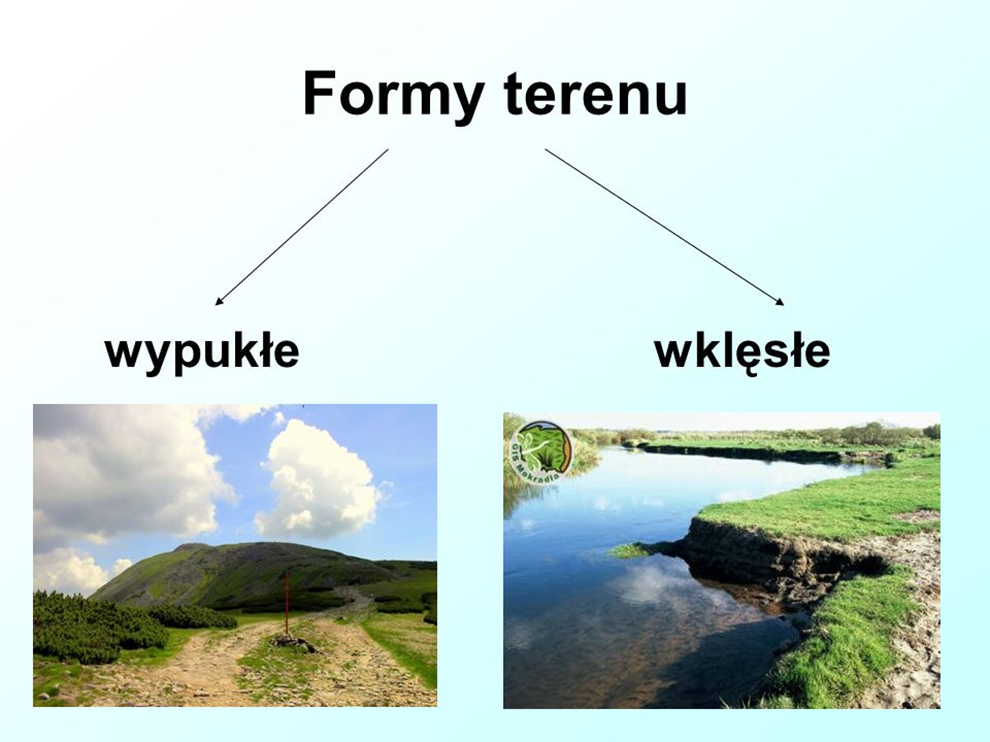 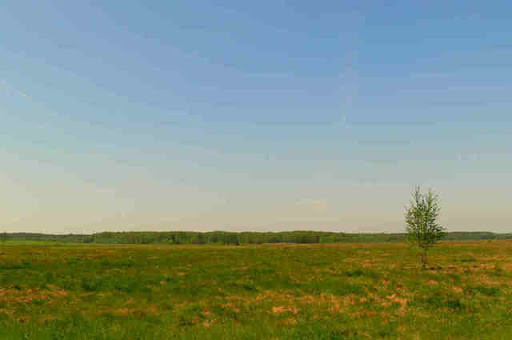 